IEP Meeting MinutesDate:	Time Started:	 Time Finished: People in attendanceParents/Carers: Teacher/s: Professional services: PerformedIn person		Over the phone     		 Via video conference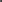 Via email communication (dates of emails ______________________________)Meeting typeInitial I.E.P. 				ReviewParent concerns/hopes for their child by the end of the yearGoals/hopes for the futureAreas to monitor: Additional notes: 